DEBATE ACADÉMICO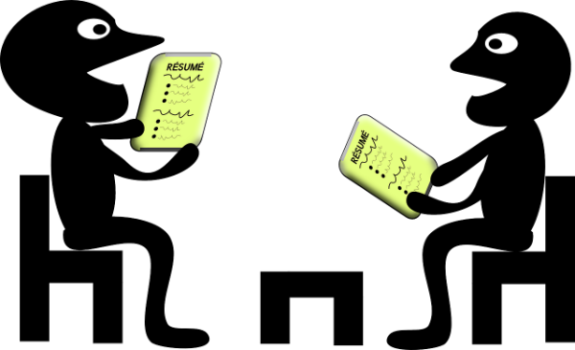 DEBATE ACADÉMICOTÍTULO: LA IMAGEN EN LA SOCIEDADTÍTULO: LA IMAGEN EN LA SOCIEDADÁMBITO: social.ÁMBITO: social.JUSTIFICACIÓN: Estamos en una sociedad en que la imagen es muy valorada. El aspecto físico y la reputación de cada uno puede marcar en gran medida como los demás le ven e incluso cómo se ve a sí mismo. Debatir sobre su importancia y los cambios que han podido surgir a lo largo del tiempo respecto a qué se considera buena imagen puede ser interesante.JUSTIFICACIÓN: Estamos en una sociedad en que la imagen es muy valorada. El aspecto físico y la reputación de cada uno puede marcar en gran medida como los demás le ven e incluso cómo se ve a sí mismo. Debatir sobre su importancia y los cambios que han podido surgir a lo largo del tiempo respecto a qué se considera buena imagen puede ser interesante.ARGUMENTOS A FAVORARGUMENTOS EN CONTRAPuede ayudarnos a conseguir un trabajoAcercarnos a nuestra pareja soñadaPuede provocar grandes frustraciones, inseguridad ePuede generar diversos trastornos.FUENTES BIBLIOGRÁFICASFUENTES BIBLIOGRÁFICAShttps://estudiantes.elpais.com/EPE2015/periodico-digital/ver/equipo/1026/articulo/la-imagen-personal-en-la-adolescenciahttps://dialnet.unirioja.es/servlet/articulo?codigo=4159215http://www.el-nacional.com/noticias/historico/importancia-imagen-personal_26185http://www.lne.es/vida-y-estilo/salud/2014/07/25/obsesion-imagen-vez-presente-consultas/1619712.htmlhttps://estudiantes.elpais.com/EPE2015/periodico-digital/ver/equipo/1026/articulo/la-imagen-personal-en-la-adolescenciahttps://dialnet.unirioja.es/servlet/articulo?codigo=4159215http://www.el-nacional.com/noticias/historico/importancia-imagen-personal_26185http://www.lne.es/vida-y-estilo/salud/2014/07/25/obsesion-imagen-vez-presente-consultas/1619712.html